Kulka pro HeydrichaAtentát na Reinharda Heydricha z 27. května 1942 je až do Květnového povstání 1945 považován za nejvýznamnější protifašistickou odbojovou akcí. Jako každá akce takového charakteru i tato vyvolala a dodnes vyvolává řadu otázek.ještě nějaký úvodní text  Video  Role Beneše v plánech na atentát na Heydricha1 Kdo je podle vás v rozhovoru otevřenější, kdo se naopak vyjadřuje spíše v náznacích? 2 Jaké byly politické cíle atentátu na Heydricha?3 Odhadněte možné důvody, proč režisér rozhodl rozhovor inscenovat v noci a v jedoucím autě.  Video Atentát na Heydricha z pohledu Edvarda Beneše 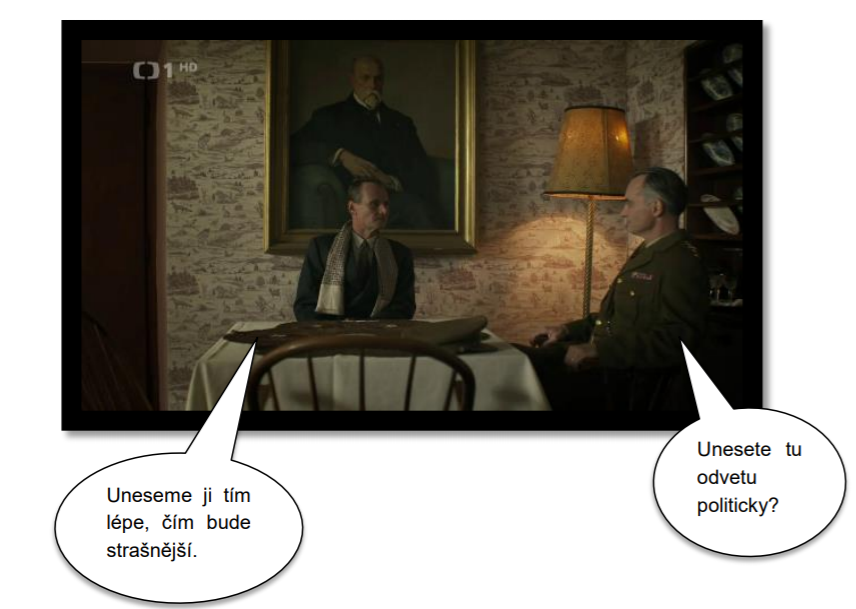 1 Co je podstatou rozhovoru mezi Hubertem Ripkou a Františkem Moravcem?2 Charakterizujte rozdíl mezi politickou a vojenskou zodpovědností.